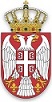 РЕПУБЛИКА СРБИЈАЈАВНИ ИЗВРШИТЕЉ МИРОСЛАВ ИЊАЦИменован за подручјеВишег и Привредног суда у ЧачкуМилоша Обилића бр.20/2/2, 32000 ЧачакБрој предмета: И.ИВ 879/20Дана: 16.04.2024.годинеЈавни извршитељ Мирослав Ињац, у извршном поступку извршног повериоцa RAIFFEISEN BANKA AD BEOGRAD, 11000 Београд, ул. Ђорђа Станојевића бр. 16, МБ 17335600, ПИБ 100000299 чији је пуномоћник адв. Немања Алексић, Нови Сад, Грчкошколска 1, против извршног дужника Дејан Драгутиновић, 32250 Ивањица, ул. Милојице Николића 79, ЈМБГ 1503970792614, ради намирења новчаног потраживања извршног повериоца,  доноси следећи:З А К Љ У Ч А K    О   П Р О Д А Ј И1. ОДРЕЂУЈЕ СЕ рочиште за прву продају усменим јавним надметањем  покретности извршног дужника, при чему ће наведени износи представљати почетну цену за продају на јавној лицитацији, а која износи 60% од процењене вредности, и то:а) Полица, браон боје са стаклом				             ............................3.000,00 дин.б) Комода светло браон боје	                                                                 .............................4.200,00 дин.в) Клуб сточић од иверице, сиве боје					........………..…...4.200,00 дин.г) Полица браон боје							.............................1.200,00 дин.д) Ормар браон боје							.............................6.000,00 дин.ђ) Музичка мини линија „AIWA”					.............................1.800,00 дин.е) Трпезаријски сто, дрвени						.............................2.400,00 дин.ж) Ормар, браон боје, мањих димензија				.............................4.200,00 дин.з) Веш машина беле боје						.............................1.200,00 дин.        2. Рочиште за прву продају  одржаће се дана 23.05.2024. године са почетком у 12,00 часова  у канцеларији јавног извршитеља Ињац Мирослава у Чачку, ул. Милоша Обилића бр.20, улаз 2, стан бр.2, на које се позива  извршни поверилац, извршни дужник, заложни повериоци  и сва друга заинтересована лица  која полажу право на стварима која су предмет продаје.       3. Обавезује се извршни дужник да заинтересованим лицима омогући разгледање и преглед покретности  дана 22.05.2024. године у периоду од 12 до 14 часова, под претњом законских последица.       4. Лица заинтересована за учешће у јавном надметању за продају дужна су пре почетка рочишта предати јавном извршитељу доказ о уплати јемства које износи 10% од процењене вредности, и то:а) Полица, браон боје са стаклом				             ............................500,00 дин.б) Комода светло браон боје	                                                                 .............................700,00 дин.в) Клуб сточић од иверице, сиве боје					........………..…...700,00 дин.г) Полица браон боје							.............................200,00 дин.д) Ормар браон боје							..........................1.000,00 дин.ђ) Музичка мини линија „AIWA”					.............................300,00 дин.е) Трпезаријски сто, дрвени						.............................400,00 дин.ж) Ормар, браон боје, мањих димензија				.............................700,00 дин. з) Веш машина беле боје						.............................200,00 дин.         Јемство се уплаћује на наменски рачун јавног извршитеља Ињац Мирослава бр. 340-13059837-77 са позивом  на број предмета И.ИВ 879/20 и напоменом да се ради о уплати јемства.        Од полагања јемства ослобођен је извршни поверилац и заложни извршни повериоци уколико њихова потраживања достижу износ јемства.     5. Најповољнији понуђач дужан је купопродајну цену у целости  уплатити по позиву јавног извршитеља у року од 24 сата, а најкасније у року од 8 дана по закљученом надметању, а у цену се урачунава износ положеног јемства.      Уколико најповољнији понуђач не уплати цену у овом року, јавни извршитељ ће позвати следећег најповољнијег понуђача и тако редом.     6. Јемство првог, другог и трећег најповољнијег понуђача задржава се на наменском рачуну јавног извршитеља до уплате купопродајне цене од стране најповољнијег односно следећег најповољнијег  понуђача, а осталим учесницима јемство се враћа одмах.   7. Овај закључак о продаји објавити на огласној табли и интернет страници Основног суда у Ивањици најкасније 8 дана пре заказане продаје, а странке су овлашћене да о свом трошку исти објаве у средствима јавног информисања и на други погодан начин обавесте заитересована лица.О б р а з л о ж е њ еЗаписником извршитеља И.ИВ 879/20 од 26.12.2023.год. утврђена је вредност покретности које су предмет извршења.  У складу са одредбама Закона о извршењу и обезбеђењу, почетна цена на првом рочишту износи 60% од процењене вредности. Висина јемства одређена је по чл. 125. ЗИО  у висини од 10% од процењене вредности сваке поједине ствари.Поука о правном леку:Против овог Закључка приговор није дозвољен.Ј А В Н И  И З В Р Ш И Т Е Љ____________Мирослав Ињац